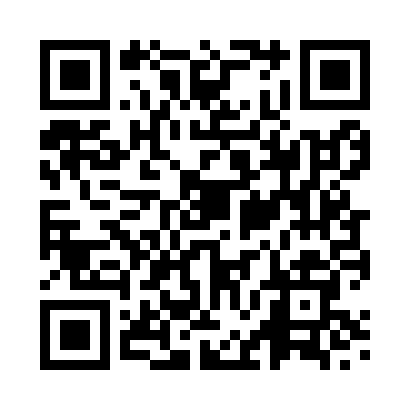 Prayer times for Llansawel, Pembrokeshire, UKMon 1 Jul 2024 - Wed 31 Jul 2024High Latitude Method: Angle Based RulePrayer Calculation Method: Islamic Society of North AmericaAsar Calculation Method: HanafiPrayer times provided by https://www.salahtimes.comDateDayFajrSunriseDhuhrAsrMaghribIsha1Mon3:105:011:206:579:3911:292Tue3:115:021:206:579:3911:293Wed3:115:021:206:579:3811:294Thu3:125:031:216:579:3811:295Fri3:125:041:216:579:3711:296Sat3:135:051:216:569:3711:297Sun3:135:061:216:569:3611:288Mon3:145:071:216:569:3511:289Tue3:155:081:216:569:3411:2810Wed3:155:091:226:559:3411:2811Thu3:165:101:226:559:3311:2712Fri3:165:111:226:549:3211:2713Sat3:175:121:226:549:3111:2614Sun3:185:131:226:549:3011:2615Mon3:185:151:226:539:2911:2516Tue3:195:161:226:529:2811:2517Wed3:205:171:226:529:2711:2418Thu3:205:181:226:519:2611:2419Fri3:215:201:226:519:2411:2320Sat3:225:211:226:509:2311:2321Sun3:225:221:236:499:2211:2222Mon3:235:241:236:499:2111:2123Tue3:245:251:236:489:1911:2124Wed3:245:271:236:479:1811:2025Thu3:255:281:236:469:1611:1926Fri3:265:301:236:459:1511:1927Sat3:275:311:236:449:1311:1828Sun3:275:331:236:449:1211:1729Mon3:285:341:236:439:1011:1630Tue3:295:361:236:429:0911:1531Wed3:305:371:226:419:0711:15